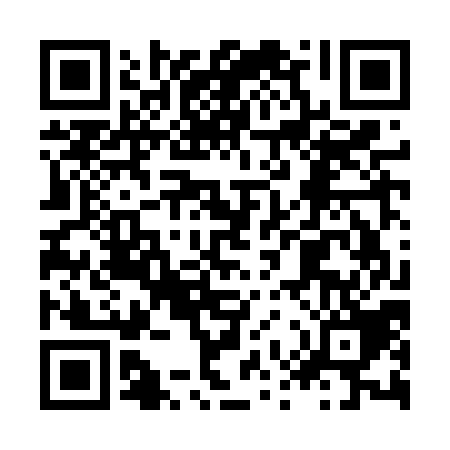 Ramadan times for Boshoek, BelgiumMon 11 Mar 2024 - Wed 10 Apr 2024High Latitude Method: Angle Based RulePrayer Calculation Method: Muslim World LeagueAsar Calculation Method: ShafiPrayer times provided by https://www.salahtimes.comDateDayFajrSuhurSunriseDhuhrAsrIftarMaghribIsha11Mon5:115:117:0212:493:566:386:388:2312Tue5:085:086:5912:493:576:406:408:2413Wed5:065:066:5712:493:586:426:428:2614Thu5:035:036:5512:493:596:436:438:2815Fri5:015:016:5312:484:006:456:458:3016Sat4:594:596:5012:484:016:476:478:3217Sun4:564:566:4812:484:026:486:488:3418Mon4:544:546:4612:474:036:506:508:3619Tue4:514:516:4412:474:046:526:528:3820Wed4:484:486:4112:474:056:536:538:4021Thu4:464:466:3912:474:066:556:558:4122Fri4:434:436:3712:464:076:576:578:4323Sat4:414:416:3512:464:086:586:588:4524Sun4:384:386:3212:464:097:007:008:4725Mon4:354:356:3012:454:107:027:028:4926Tue4:334:336:2812:454:117:037:038:5127Wed4:304:306:2612:454:127:057:058:5328Thu4:274:276:2312:444:137:077:078:5629Fri4:254:256:2112:444:147:087:088:5830Sat4:224:226:1912:444:157:107:109:0031Sun5:195:197:161:445:168:128:1210:021Mon5:165:167:141:435:178:138:1310:042Tue5:145:147:121:435:178:158:1510:063Wed5:115:117:101:435:188:178:1710:084Thu5:085:087:081:425:198:188:1810:105Fri5:055:057:051:425:208:208:2010:136Sat5:025:027:031:425:218:228:2210:157Sun4:594:597:011:425:228:238:2310:178Mon4:564:566:591:415:238:258:2510:199Tue4:534:536:561:415:238:268:2610:2210Wed4:514:516:541:415:248:288:2810:24